ДовідкаЮрист. Надає юридичну допомогу населенню й організаціям, дає кваліфіковані юридичні консультації, складає й оформляє юридичні документи, може працювати в органах юстиції, в судах, прокуратурі, в органах внутрішніх справ як слідчим, суддею, прокурором, адвокатомОсобисті якості: відповідальність, вміння переконувати, упевненість, комунікабельність, порядність, чесність.Вам пропонуємо перелік навчальних закладів нашого регіону, де ви можете оволодіти даною професією.Академія митної служби України (АМСУ)Дніпропетровський гуманітарний університет (ДГУ)Дніпропетровський державний університет внутрішніх справ (ДДУВС)Дніпропетровський національний університет ім. Гончара (ДНУ)Криворізький економічний інститут Національний гірничий університет (НГУ)Верхньодніпровський державний аграрний коледж. Автомеханік. Працівник широкого профілю, який виконує операції з технічного обслуговування і ремонту автотранспортних засобів, контролює технічний стан автомобілів за допомогою діагностичного устаткування і приладів, управляє автотранспортними засобами.Фізична витривалість і сила, хороший зір і окомір, рухливість, координованість і точність рухів кистей і пальців рук, тонка м'язова і слухова чутливість, хороша образна і оперативна пам'ять, технічний інтелект, високий об'єм і розподіл уваги, а також спостережливість, терпіння, дисциплінованість і відповідальність, швидка реакція на аварійні сигнали.Вашою улюбленою професією ви можете оволодіти в цих навчальних закладах:Дніпропетровський транспортно-економічний коледжІндустріальний коледж "Криворізький національний університет" » пропозиції денної форми навчанняДніпропетровський навчально-виробничий центр № 2Дніпродзержинський державний технічний університет (ДДТУ)Лікар  Медичний працівник, який надає кваліфіковану медичну допомогу населенню, проводить профілактичні заходи по боротьбі з захворюваністю та смертністю.повинен бути здоровим, як фізично, так і психологічно, упевненим в собі, твердо знати свою справу. Державний заклад "Дніпропетровська медична академія" (ДЗ ДМА)Дніпропетровський медичний інститут традиційної і нетрадиційної медицини (ДМІТНМ)Дніпропетровський національний університет ім. Гончара (ДНУ)Дніпродзержинське медичне училищеОлександрійський коледжДніпропетровський державний аграрний університетВійськовийПрофесія військового є різновидом державної служби,  приймає рішення або виконує накази про необхідність військових заходів та операцій, бере участь в різних акціях на місцях і "гарячих точках". Прогнозує потреби в техніці і кількості військових-співробітників. Виявляє потенційну небезпеку і складає доповіді в серйозних випадках, дотримуючи при цьому неухильно закон і статут у всіх заходах.Особисті якості: сміливість, аналітичний розум, міцні нерви, хороше здоров'я, чесність.Криворізький коледж Національного авіаційного університетуДніпропетровський національний університетАвіаційна та ракетно-космічна технікаАкадемія внутрішніх військ МВС УкраїниНаціональнa академія Служби безпеки УкраїниКриворізький авіаційний коледжНаціональна академія Державної прикордонної служби України імені Б. ХмельницькогоДизайнерДизайнером, як правило, є фахівець, який має художню освіту, розробляє художньо-конструкторські проекти, оформляє інтер'єри приміщень, веде пошук найбільш раціональних варіантів конструкторсько-оздоблювальних робіт, проектує художнє оформлення упаковки виробів, приймає участь в рекламі, розробляє технічної документації.Особисті якості: Просторове мислення, творчий підхід до справи, конструкторські та художні здібності, комунікабельність.Дизайнер  Дніпропетровський театрально-художній коледжДніпропетровський коледж технологій та дизайнуДніпропетровський національний університет імені Олеся ГончараАрхітекторДніпропетровський державний аграрний університет (ДДАУ)Дніпропетровський національний університет залізничного транспорту ім. В. Лазаряна (ДНУЗТ)Криворізький національний університетНаціональний гірничий університет (НГУ)Придніпровська державна академія будівництва та архітектури (ПДАБА)Придніпровська державна академія будівництва та архітектури (ПДАБА)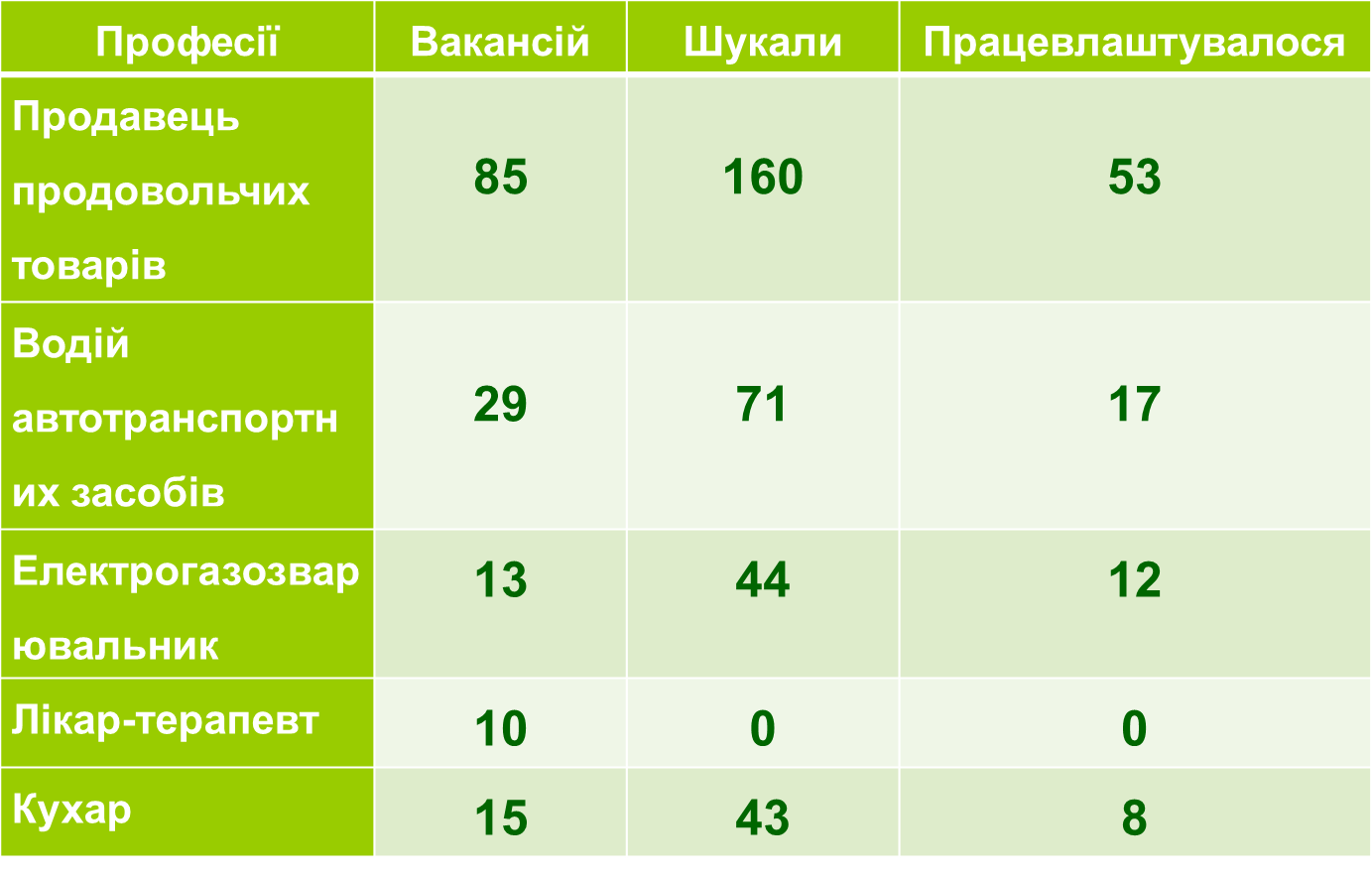 